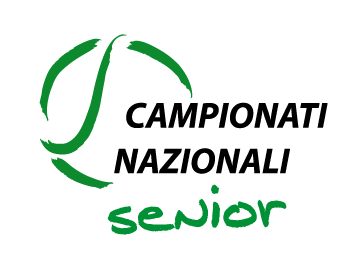 PRESENTAZIONE E REGOLAMENTOI CAMPIONATI NAZIONALI ASSOLUTI 2022 sono riservati a giocatori/trici Amatori (che non abbiano nessuna classifica nazionale UISP e/o da altri enti riconosciuti dal CONI) e Master (giocatori/trici non compresi nella categoria Amatori) in regola con il tesseramento UISP 2022. Per la partecipazione ai campionati è obbligatoria la certificazione medico sportiva AGONISTICA che andrà presentata prima di scendere in campo la prima volta.I CAMPIONATI NAZIONALI ASSOLUTI 2022 si disputano a Pugnochiuso (VI) dal 27 Agosto al 3 Settembre 2022.Le gare in programma sono:Singolare Amatori M/FSingolare Master M/FDoppio Amatori MaschileDoppio Master MaschileDoppio Amatori FemminileDoppio Master FemminileDoppio Amatori MistoDoppio Master MistoDoppio ParentiI giocatori avranno accesso ai campionati nazionali assoluti 2022 tramite circuiti e tornei prima territoriali poi regionali di qualificazione. Avranno iscrizione assicurata i primi due classificati di ogni regione e categoria. Dal terzo classificato di ogni regione in poi ci sarà la possibilità di fare richiesta di partecipazione al settore di attività nazionale sda tennis.Nei tornei di singolare amatori si gioca al meglio dei 3 set a 4 game con il punto d’oro sul 40/40. Sul 3 pari si gioca un tiebreak a 7 punti con il punto d’oro sul 6 pari.Nei tornei di singolare master si gioca al meglio dei tre set a 6 game con il punto d’oro sul 40 pari e sul 6 pari si gioca un tie-break a 7 punti con il punto d’oro sul 6 pari; L’eventuale terzo set è un tie-break a 9 punti con il punto d’oro  sul 8 pari.La quota di iscrizione dei tornei è di: Singolare € 15,00, Doppio € 20,00Pagamento da effettuare tramite bonifico bancario sul seguente iban intestato a:UISP APS – DISTACCAMENTO AMMINISTRATIVO DI FIRENZEINTESA SANPAOLO S.P.A.IBAN: IT 76 N 03069 09606 1 00 000 101662CAUSALE: Iscrizione CAMPIONATI ASSOLUTI 2022
Per quanto riguarda il soggiorno:Sistemazione presso l’Hotel degli Ulivi e le Villette Belvedere in formula apart-hotel. La tariffa settimanale è di 525 euro e comprende la penisione completa, la Pugnochiuso card e i servizi balneari.Supplementi:Infant 0-3 anni non compiuti 100 euro per culla, gratis nel letto con i genitori o in culla propria;Camera doppia uso singolo +30%;3-12 anni non compiuti gratis in terzo letto, sconto 50% in quarto letto;Dai 12 anni compiuti 30% sulla quota base;In family room dai 3 anni compiuti sconto del 50% per gli occupant la seconda camera.   Pagamento da effettuare tramite bonifico bancario sul seguente iban intestato a:PUGNOCHIUSO GRUPPO MARCEGAGLIA SRLIBAN: IT28Y0306911510615239395532CAUSALE (molto importante riportare il codice) ASSOLUTI PUGNOCHIUSO-109916- NOME COGNOME CIRCOLO9. Per ogni informazione sui tornei, sulle modalità di iscrizione e partecipazione contattare il responsabile del settore manifestazioni Luigi Aprile alla mail tennis@uisp.itUISP Nazionale Settore di Attività Tennis  Il responsabile attività   Luigi Aprile